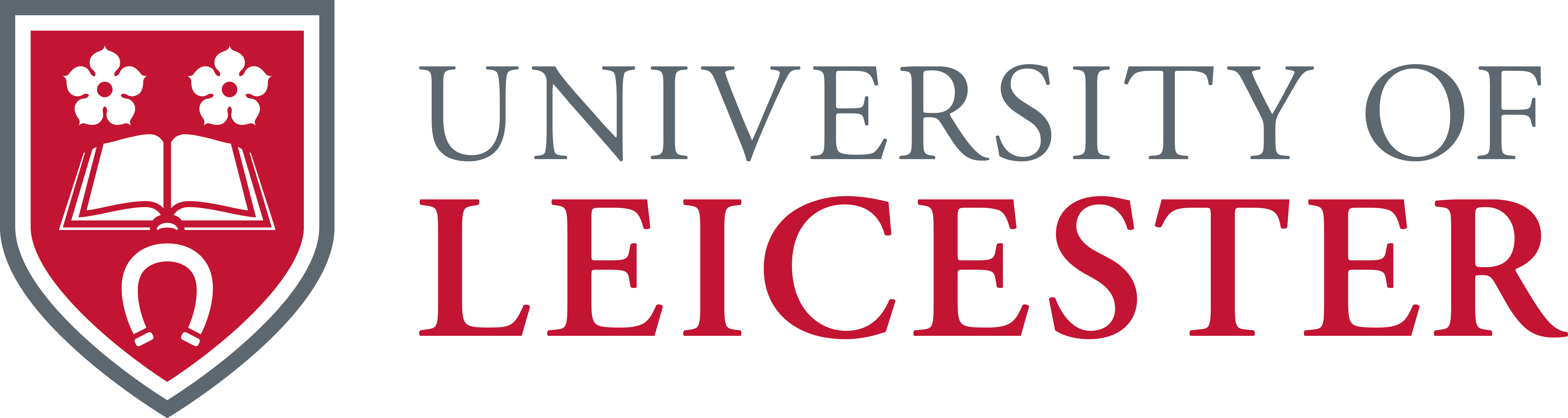 ESTATES & FACILITIES MANAGEMENT DIVISION[Insert Project Name and Building]ESTATES PROJECT MANAGER’S REPORT[Insert date]1.0	RAG Status Summary	[Update date table colour to Red, Amber or Green as appropriate]Scope[Insert high level description of proposed work and status of project brief – under development, complete and signed off, further changes being considered etc].1.2	Progress
[Insert high level comment on current programme position]1.3	Cost[Insert high level comment on current cost position]1.4	Risks [Insert high level comment on current risk position].  1.5	Quality

[Insert high level comment on current quality position]. 2.0	Progress Report2.1	Contractors Progress and Programme

[Insert more detailed update to include details on actual/anticipated and delays, claims etc. 2.2	Milestones	[Modify and populate table as appropriate]	2.3 	Work undertaken during the previous reporting period	[Insert summary of contractor and client works undertaken]2.4	Work Planned for the next period

	[Insert summary of contractor and client works planned].
3.0	Cost Report3.1	Current Position

[Insert more detailed cost update and refer to predicted outturn cost summary included in 
3.2 below]. 3.2	Summary of Predicted outturn costs 	[Adapt table as necessary]4.0	Risk Report 4.1	Current Position

	[Insert more detailed risk update and refer to Risk Register included in 4.2 below].4.2	Risk and Issues Register	[Adapt and populate blank table as appropriate. It is advisable to display high or upcoming risks/issues only here and attach a full copy of the risk register.]5.0	Quality Report5.1	Current Position[Insert more detailed quality update]6.0	PIT Actions / Items to Note 6.1	Change Requests[Modify and populate table to list all significant changes requests and status of such changes]. 6.2 	Actions required in the next period[List actions required and by whom]. ScopeProgressCostRisksQualityConstruction Start Date:[insert date]Construction Completion Date (PC):[insert date]Construction Period:[insert number of weeks]Current Week:[insert week number]MilestonePlannedForecastActualStatusStartWatertightPower onCompletionFit OutProject CompletionOccupation dateDeliverablePlannedForecastActualStatusAsbestos surveyAgreed layoutsAgreed scope of works for all elements of projectH&S File and O&M ManualsItemPredicted costTotal construction costs including Value Engineering (contract sum)£0.00Other development costs (shelter and pitches)£0.00Consultants Fees£0.00Planning application costs and fees£0.00Site surveys£0.00IT infrastructure£0.00Furniture including decant costs£0.00Other project costs (highways, oversailing, Severn Trent etc.)£0.00Fundraising allowance£0.00Employer Risk allowance and construction phase reserve.£0.00VAT @ 20%£0.00Total project out turn cost (predicted)£0.00Potential recovery of VAT from HMRC££0.00Out turn cost if recovery from HMRC is realised£0.00Issue DescriptionMitigationOwnerStatusMedMedMedLowLowMedChange Request NameRequest DateChange Gross CostCurrent Status